Beaver Valley Ranch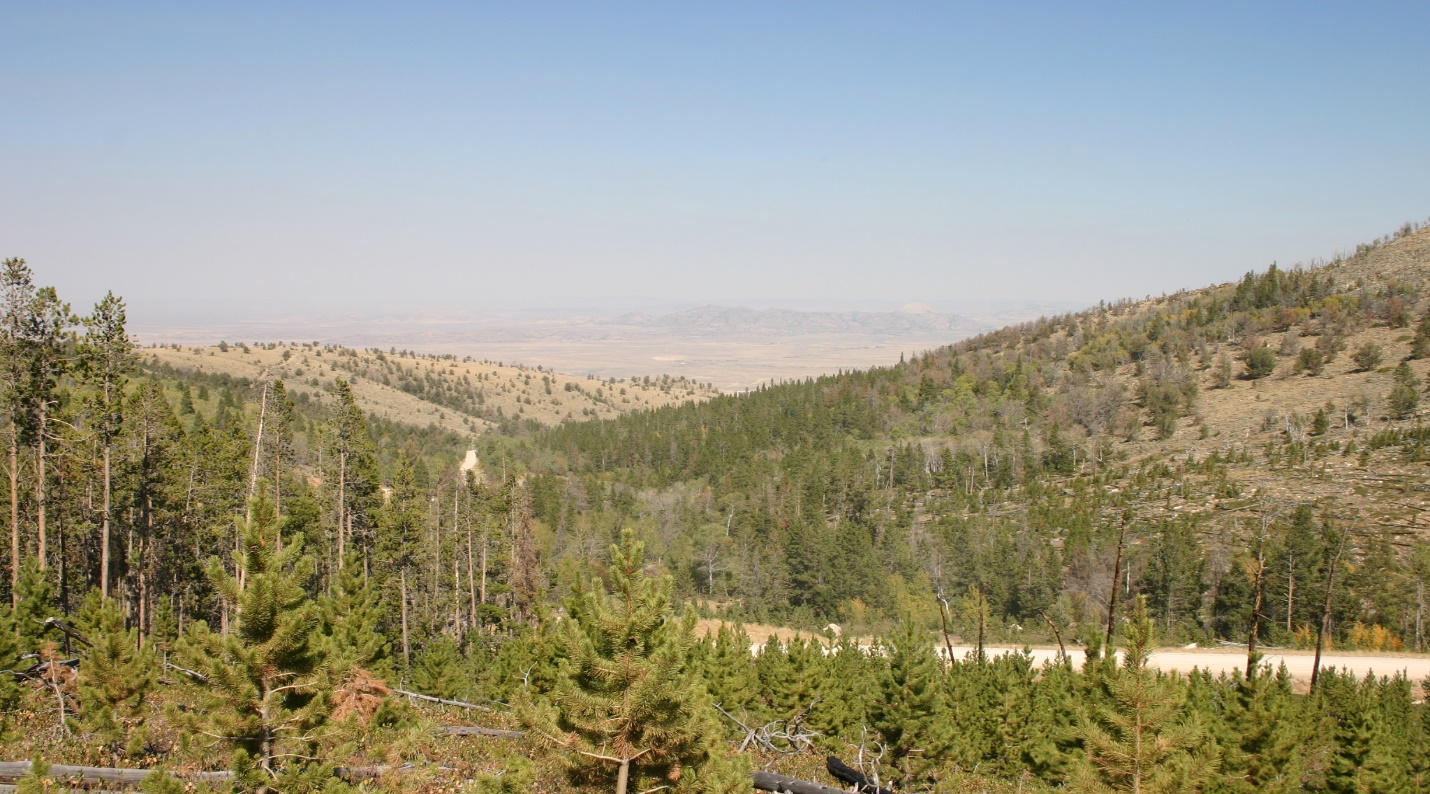 Presented by:  Gary LeverBroker / Owner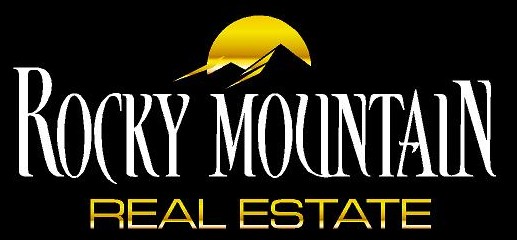 101 East 2nd Street, Casper WY  82601307-473-9990 / 307-247-1032gary@garylever.com